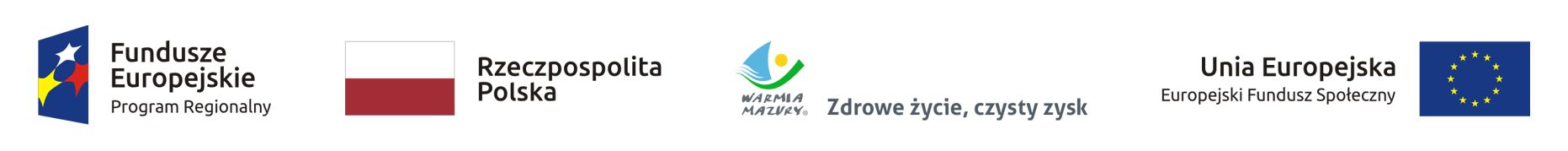 Ogłoszenie nr 510048470-N-2019 z dnia 13-03-2019 r.Dostawa pomocy dydaktycznych i wyposażenia dla przedszkoli w Gminie Gietrzwałd

OGŁOSZENIE O UDZIELENIU ZAMÓWIENIA - DostawyZamieszczanie ogłoszenia: obowiązkowe Ogłoszenie dotyczy: zamówienia publicznego Zamówienie dotyczy projektu lub programu współfinansowanego ze środków Unii Europejskiej tak 
Nazwa projektu lub programu 
Regionalny Program Operacyjny Województwa Warmińsko-Mazurskiego na lata 2017-2020 Zamówienie było przedmiotem ogłoszenia w Biuletynie Zamówień Publicznych: tak 
Numer ogłoszenia: 504646-N-2019 Ogłoszenie o zmianie ogłoszenia zostało zamieszczone w Biuletynie Zamówień Publicznych: nie SEKCJA I: ZAMAWIAJĄCY I. 1) NAZWA I ADRES: Urząd Gminy, Krajowy numer identyfikacyjny 51074296500000, ul. ul. Olsztyńska  2, 11-036  Gietrzwałd, woj. warmińsko-mazurskie, państwo Polska, tel. +48 89 5241900, e-mail inwestycje@gietrzwald.pl, faks +48 89 6500324. 
Adres strony internetowej (url): http://gietrzwald.bip.net.pl I.2) RODZAJ ZAMAWIAJĄCEGO: Administracja samorządowaSEKCJA II: PRZEDMIOT ZAMÓWIENIA II.1) Nazwa nadana zamówieniu przez zamawiającego: Dostawa pomocy dydaktycznych i wyposażenia dla przedszkoli w Gminie Gietrzwałd Numer referencyjny(jeżeli dotyczy): RRG-ZP.271.3.2019 II.2) Rodzaj zamówienia: Dostawy II.3) Krótki opis przedmiotu zamówienia (wielkość, zakres, rodzaj i ilość dostaw, usług lub robót budowlanych lub określenie zapotrzebowania i wymagań ) a w przypadku partnerstwa innowacyjnego - określenie zapotrzebowania na innowacyjny produkt, usługę lub roboty budowlane: 1. Przedmiotem zamówienia jest: Dostawa pomocy dydaktycznych i wyposażenia dla przedszkoli w Gminie Gietrzwałd. 2. Szczegółowy opis zamówienia, zawierający rodzaj i ilość pomocy dydaktycznych i wyposażenia, ich specyfikacje techniczną oraz miejsce dostawy został zawarty w Szczegółowym opisie przedmiotu zamówienia stanowiącym załączniki nr 4 - 7 do SIWZ. Wymienione w opisie produkty muszą być fabrycznie nowe, nieużywane, posiadać karty gwarancyjne i instrukcję obsługi w języku polskim oraz muszą być wolne od obciążeń prawami osób trzecich. 3. Zamawiający dopuszcza możliwość składania ofert częściowych (cztery części – zakresy). Część pierwsza: Wyposażenie placów zabaw; Część druga: Wyposażenie w pomoce dydaktyczne na zajęcia rozwijające kompetencje w zakresie komunikacji w języku angielskim. Część trzecia: Dostawa mebli i wyposażenia; Część czwarta: Dostawa pomocy dydaktycznych dot. nauki języka angielskiego. II.4) Informacja o częściach zamówienia: 
Zamówienie było podzielone na części: tak II.5) Główny Kod CPV: 39162100-6Dodatkowe kody CPV: 39162000-5, 39162110-9, 48190000-6, 48520000-9, 39162200-7, 37535200-9, 39150000-8 SEKCJA III: PROCEDURA III.1) TRYB UDZIELENIA ZAMÓWIENIA Przetarg nieograniczonyIII.2) Ogłoszenie dotyczy zakończenia dynamicznego systemu zakupów nieIII.3) Informacje dodatkowe: SEKCJA IV: UDZIELENIE ZAMÓWIENIA IV.9) UZASADNIENIE UDZIELENIA ZAMÓWIENIA W TRYBIE NEGOCJACJI BEZ OGŁOSZENIA, ZAMÓWIENIA Z WOLNEJ RĘKI ALBO ZAPYTANIA O CENĘ IV.9.1) Podstawa prawna Postępowanie prowadzone jest w trybie   na podstawie art.  ustawy Pzp. IV.9.2) Uzasadnienie wyboru trybu Należy podać uzasadnienie faktyczne i prawne wyboru trybu oraz wyjaśnić, dlaczego udzielenie zamówienia jest zgodne z przepisami. Wójt Gminy Gietrzwałd Jan KasprowiczCZĘŚĆ NR: 1    NAZWA: Wyposażenie placów zabaw IV.1) DATA UDZIELENIA ZAMÓWIENIA: 21/02/2019 
IV.2) Całkowita wartość zamówienia Wartość bez VAT 25680 
Waluta pln IV.3) INFORMACJE O OFERTACH Liczba otrzymanych ofert:  2 
w tym: 
liczba otrzymanych ofert od małych i średnich przedsiębiorstw:  2 
liczba otrzymanych ofert od wykonawców z innych państw członkowskich Unii Europejskiej:  0 
liczba otrzymanych ofert od wykonawców z państw niebędących członkami Unii Europejskiej:  0 
liczba ofert otrzymanych drogą elektroniczną:  0 IV.4) LICZBA ODRZUCONYCH OFERT: 0 IV.5) NAZWA I ADRES WYKONAWCY, KTÓREMU UDZIELONO ZAMÓWIENIA Zamówienie zostało udzielone wykonawcom wspólnie ubiegającym się o udzielenie: nieNazwa wykonawcy: NOVUM Spółka z ograniczoną odpowiedzialnością spółka komandytowa 
Email wykonawcy: 
Adres pocztowy: ul. Bolesława Chrobrego 1, 
Kod pocztowy: 12-100 
Miejscowość: Szczytno 
Kraj/woj.: warmińsko - mazurskie 
Wykonawca jest małym/średnim przedsiębiorcą: takWykonawca pochodzi z innego państwa członkowskiego Unii Europejskiej: nieWykonawca pochodzi z innego państwa nie będącego członkiem Unii Europejskiej: nieIV.6) INFORMACJA O CENIE WYBRANEJ OFERTY/ WARTOŚCI ZAWARTEJ UMOWY ORAZ O OFERTACH Z NAJNIŻSZĄ I NAJWYŻSZĄ CENĄ/KOSZTEM Cena wybranej oferty/wartość umowy 30874.30 
Oferta z najniższą ceną/kosztem 30874.30 
Oferta z najwyższą ceną/kosztem 62189.17 
Waluta: pln IV.7) Informacje na temat podwykonawstwa Wykonawca przewiduje powierzenie wykonania części zamówienia podwykonawcy/podwykonawcom nie
Wartość lub procentowa część zamówienia, jaka zostanie powierzona podwykonawcy lub podwykonawcom: IV.8) Informacje dodatkowe: IV.1) DATA UDZIELENIA ZAMÓWIENIA: 21/02/2019 
IV.2) Całkowita wartość zamówienia Wartość bez VAT 25680 
Waluta pln IV.3) INFORMACJE O OFERTACH Liczba otrzymanych ofert:  2 
w tym: 
liczba otrzymanych ofert od małych i średnich przedsiębiorstw:  2 
liczba otrzymanych ofert od wykonawców z innych państw członkowskich Unii Europejskiej:  0 
liczba otrzymanych ofert od wykonawców z państw niebędących członkami Unii Europejskiej:  0 
liczba ofert otrzymanych drogą elektroniczną:  0 IV.4) LICZBA ODRZUCONYCH OFERT: 0 IV.5) NAZWA I ADRES WYKONAWCY, KTÓREMU UDZIELONO ZAMÓWIENIA Zamówienie zostało udzielone wykonawcom wspólnie ubiegającym się o udzielenie: nieNazwa wykonawcy: NOVUM Spółka z ograniczoną odpowiedzialnością spółka komandytowa 
Email wykonawcy: 
Adres pocztowy: ul. Bolesława Chrobrego 1, 
Kod pocztowy: 12-100 
Miejscowość: Szczytno 
Kraj/woj.: warmińsko - mazurskie 
Wykonawca jest małym/średnim przedsiębiorcą: takWykonawca pochodzi z innego państwa członkowskiego Unii Europejskiej: nieWykonawca pochodzi z innego państwa nie będącego członkiem Unii Europejskiej: nieIV.6) INFORMACJA O CENIE WYBRANEJ OFERTY/ WARTOŚCI ZAWARTEJ UMOWY ORAZ O OFERTACH Z NAJNIŻSZĄ I NAJWYŻSZĄ CENĄ/KOSZTEM Cena wybranej oferty/wartość umowy 30874.30 
Oferta z najniższą ceną/kosztem 30874.30 
Oferta z najwyższą ceną/kosztem 62189.17 
Waluta: pln IV.7) Informacje na temat podwykonawstwa Wykonawca przewiduje powierzenie wykonania części zamówienia podwykonawcy/podwykonawcom nie
Wartość lub procentowa część zamówienia, jaka zostanie powierzona podwykonawcy lub podwykonawcom: IV.8) Informacje dodatkowe: CZĘŚĆ NR: 2    NAZWA: Wyposażenie w pomoce dydaktyczne na zajęcia rozwijające kompetencje w zakresie komunikacji w języku angielskim. Postępowanie / część zostało unieważnionetakNależy podać podstawę i przyczynę unieważnienia postępowania:1. Podstawa prawna unieważnienia postępowania: Art. 93 ust.1 pkt 1) ustawy Pzp 2. Okoliczności faktyczne uzasadniające unieważnienie postępowania: Część postępowania została unieważniona, gdyż jedyna oferta, która wpłynęła w postępowaniu została przez Zamawiającego odrzucona. CZĘŚĆ NR: 3    NAZWA: Dostawa mebli i wyposażenia IV.1) DATA UDZIELENIA ZAMÓWIENIA: 22/02/2019 
IV.2) Całkowita wartość zamówienia Wartość bez VAT 11295.00 
Waluta pln IV.3) INFORMACJE O OFERTACH Liczba otrzymanych ofert:  4 
w tym: 
liczba otrzymanych ofert od małych i średnich przedsiębiorstw:  3 
liczba otrzymanych ofert od wykonawców z innych państw członkowskich Unii Europejskiej:  0 
liczba otrzymanych ofert od wykonawców z państw niebędących członkami Unii Europejskiej:  0 
liczba ofert otrzymanych drogą elektroniczną:  0 IV.4) LICZBA ODRZUCONYCH OFERT: 0 IV.5) NAZWA I ADRES WYKONAWCY, KTÓREMU UDZIELONO ZAMÓWIENIA Zamówienie zostało udzielone wykonawcom wspólnie ubiegającym się o udzielenie: nieNazwa wykonawcy: Nowa Szkoła Sp. z o. o. 
Email wykonawcy: 
Adres pocztowy: ul. POW 25 
Kod pocztowy: 90-248 
Miejscowość: Łódź 
Kraj/woj.: łódzkie 
Wykonawca jest małym/średnim przedsiębiorcą: takWykonawca pochodzi z innego państwa członkowskiego Unii Europejskiej: nieWykonawca pochodzi z innego państwa nie będącego członkiem Unii Europejskiej: nieIV.6) INFORMACJA O CENIE WYBRANEJ OFERTY/ WARTOŚCI ZAWARTEJ UMOWY ORAZ O OFERTACH Z NAJNIŻSZĄ I NAJWYŻSZĄ CENĄ/KOSZTEM Cena wybranej oferty/wartość umowy 6450.00 
Oferta z najniższą ceną/kosztem 6450.00 
Oferta z najwyższą ceną/kosztem 18683.70 
Waluta: pln IV.7) Informacje na temat podwykonawstwa Wykonawca przewiduje powierzenie wykonania części zamówienia podwykonawcy/podwykonawcom nie
Wartość lub procentowa część zamówienia, jaka zostanie powierzona podwykonawcy lub podwykonawcom: IV.8) Informacje dodatkowe: IV.1) DATA UDZIELENIA ZAMÓWIENIA: 22/02/2019 
IV.2) Całkowita wartość zamówienia Wartość bez VAT 11295.00 
Waluta pln IV.3) INFORMACJE O OFERTACH Liczba otrzymanych ofert:  4 
w tym: 
liczba otrzymanych ofert od małych i średnich przedsiębiorstw:  3 
liczba otrzymanych ofert od wykonawców z innych państw członkowskich Unii Europejskiej:  0 
liczba otrzymanych ofert od wykonawców z państw niebędących członkami Unii Europejskiej:  0 
liczba ofert otrzymanych drogą elektroniczną:  0 IV.4) LICZBA ODRZUCONYCH OFERT: 0 IV.5) NAZWA I ADRES WYKONAWCY, KTÓREMU UDZIELONO ZAMÓWIENIA Zamówienie zostało udzielone wykonawcom wspólnie ubiegającym się o udzielenie: nieNazwa wykonawcy: Nowa Szkoła Sp. z o. o. 
Email wykonawcy: 
Adres pocztowy: ul. POW 25 
Kod pocztowy: 90-248 
Miejscowość: Łódź 
Kraj/woj.: łódzkie 
Wykonawca jest małym/średnim przedsiębiorcą: takWykonawca pochodzi z innego państwa członkowskiego Unii Europejskiej: nieWykonawca pochodzi z innego państwa nie będącego członkiem Unii Europejskiej: nieIV.6) INFORMACJA O CENIE WYBRANEJ OFERTY/ WARTOŚCI ZAWARTEJ UMOWY ORAZ O OFERTACH Z NAJNIŻSZĄ I NAJWYŻSZĄ CENĄ/KOSZTEM Cena wybranej oferty/wartość umowy 6450.00 
Oferta z najniższą ceną/kosztem 6450.00 
Oferta z najwyższą ceną/kosztem 18683.70 
Waluta: pln IV.7) Informacje na temat podwykonawstwa Wykonawca przewiduje powierzenie wykonania części zamówienia podwykonawcy/podwykonawcom nie
Wartość lub procentowa część zamówienia, jaka zostanie powierzona podwykonawcy lub podwykonawcom: IV.8) Informacje dodatkowe: CZĘŚĆ NR: 4    NAZWA: Dostawa pomocy dydaktycznych dot. nauki języka angielskiego Postępowanie / część zostało unieważnionetakNależy podać podstawę i przyczynę unieważnienia postępowania:1. Podstawa prawna unieważnienia postępowania: Art. 93 ust.1 pkt 1) ustawy Pzp 2. Okoliczności faktyczne uzasadniające unieważnienie postępowania: Część postępowania została unieważniona, gdyż jedyna oferta, która wpłynęła w postępowaniu została przez Zamawiającego odrzucona. 